Avser anläggningKorrigering av (OBS! Underlag med förklaring bifogas)Utrangering/FörsäljningÖverflyttning (OBS! Underlag med förklaring bifogas)Ny konteringUnderskrift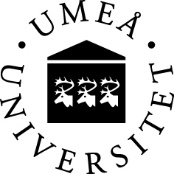 Umeå universitet, 901 87 Umeå
Institution/enhet: Handläggare: Telefon: E-post: Anläggningstillgång/Förbrukningsinventarie- Avyttring/ÄndringAnläggnings IDAnläggnings IDAnläggningstypAnskaffningsvärdeOrg enhet Enhet/Inst benämningEnhet/Inst benämningEnhet/Inst benämningÖvriga upplysningarÖvriga upplysningarÖvriga upplysningarÖvriga upplysningar  Anskaffningsvärde  Ack avskrivningar  Anläggningstyp  Avskrivningstyp  Projekt  Årets avskrivningar (69*)  Övriga fältÖvriga upplysningarÖvriga upplysningarÖvriga upplysningarÖvriga upplysningarFörsäljning  JaFörsäljning  JaFörsäljningspris inkl momsKöpare (OBS! Kopia på kundfaktura ska bifogas)Överflyttning till annan myndighet  JaÖverflyttning till annan myndighet  JaÖverflyttning till annan myndighet  JaÖvertagare (OBS! Beslut på överflyttning ska bifogas)  Skrotning  Stöld (OBS! Bifoga stöldanmälan)  Stöld (OBS! Bifoga stöldanmälan)  Stöld (OBS! Bifoga stöldanmälan)Vid skrotning bifogas förklaring om anläggningstillgången är anskaffad för mindre än två år sedanVid skrotning bifogas förklaring om anläggningstillgången är anskaffad för mindre än två år sedanVid skrotning bifogas förklaring om anläggningstillgången är anskaffad för mindre än två år sedanVid skrotning bifogas förklaring om anläggningstillgången är anskaffad för mindre än två år sedan  Överflyttning till annan enhet  Överflyttning till annan enhetNy enhetNy enhetDatumUnderskrift av uppgiftslämnareUnderskrift av uppgiftslämnareUnderskrift av prefekt/motsvarande överlåtande inst/enhetDatumUnderskrift av uppgiftslämnareUnderskrift av uppgiftslämnareUnderskrift av prefekt/motsvarande mottagande inst/enhetVerksamhetProjektFinansiärAktivitetBeloppDatumUnderskrift av uppgiftslämnareUnderskrift av prefekt/motsvarande